Процедура банкротства – это сложная юридическая процедура, которая требует от ее участников четкого соблюдения требований, определяемых действующим законодательством. Ключевой фигурой в процедуре банкротства является арбитражный управляющий. Арбитражный управляющий назначается арбитражным судом из числа членов саморегулируемой организации (СРО), указанной в заявлении о признании его банкротом.Основные обязанности в процедуре банкротства возложены на арбитражного управляющего.Для того, что бы процедура банкротства была проведена в установленные сроки и завершилась освобождением гражданина от исполнения обязательств ВАЖНО грамотно подойти к выбору СРО, из числа членов которой будет предоставлена кандидатура арбитражного управляющего.Процедура банкротства – это сложная юридическая процедура, которая требует от ее участников четкого соблюдения требований, определяемых действующим законодательством. Ключевой фигурой в процедуре банкротства является арбитражный управляющий. Арбитражный управляющий назначается арбитражным судом из числа членов саморегулируемой организации (СРО), указанной в заявлении о признании его банкротом.Основные обязанности в процедуре банкротства возложены на арбитражного управляющего.Для того, что бы процедура банкротства была проведена в установленные сроки и завершилась освобождением гражданина от исполнения обязательств ВАЖНО грамотно подойти к выбору СРО, из числа членов которой будет предоставлена кандидатура арбитражного управляющего.В процедуре банкротства физических лиц возникает множество вопросов.Для Вашего удобства мы разделили их на блоки. Здесь Вы найдете ответы на наиболее часто задаваемы вопросы.Если Вы не нашли ответ на свой вопрос – позвоните или напишите и задайте свой вопрос! Наши специалисты Вам помогут! (наши контактные данные в конце памятки)1 Блок. Общие вопросыМогу ли я объявить себя банкротом? В каких случаях?Да, если дохода/имущества недостаточно, чтобы погасить долг.Каковы последствия банкротства?Последствия указаны в статье 213.30 127-ФЗ. К ним относятся ограничения по кредитованию, повторному прохождению процедуры и заниманию руководящих должностей.Сколько стоит процедура банкротства?Стоимость рассчитывается индивидуально. Основные затраты: госпошлина — 300 р., депозит — 25 000 р., судебные расходы — 20 000 р.Как проходит процедура банкротства и сколько она продлится?Стандартный срок процедуры банкротства составляет 6 - 8 месяцев.Этапы: сбор документов, подготовка заявления, открытие процедуры и ее сопровождение и получение определения о списании долга.Что будет с моим имуществом в процедуре банкротства (в том числе с залоговым)?Все имущество, за исключением того, на которое нельзя обратить взыскание (определено ст. 446 ГПК РФ) подлежит реализации. Залоговое имущество также подлежит реализации в процедуре. Что будет с совместно-нажитым имуществом?Имущество, приобретенное в браке, подлежит реализации с выплатой супругу половины его стоимости. Имущество, приобретенное до брака, не подлежит включению в конкурсную массу. Зачем требуют документы и сведения об имуществе моего супруга(-ги)?Для установления совместно-нажитого имущества должника и супруга(-ги). В случае непредоставления таких сведений возможно неосвобождение от долгов, в соответствии со п. 4 ст. 213.28 127-ФЗМогу ли я выезжать за границу?Да. Но суд вправе ограничить выезд должника за границу на период рассмотрения дела о банкротстве. (п. 3 ст. 213.24 127-ФЗ).Могу ли я изменять свое семейное положение?Да. Но в этом случае необходимо учитывать то, что имущество, приобретенное в период брака будет подлежать изъятию и реализации. Будут ли меня беспокоить коллекторы/кредиторы? До первого судебного заседания взыскатель вправе требовать возврат долга. После открытия процедуры взаимодействие взыскателя с должником прекращается. С этого момента взыскатель вправе взаимодействовать только с арбитражным управляющим.Будут ли у меня удерживать приставы деньги из дохода?После первого судебного заседания удержания из дохода прекращаются.Как мне выбрать арбитражного управляющего?Кандидатуру арбитражного управляющего предоставляет саморегулируемая организация (СРО). Гражданин обязан указать в заявлении о признании его банкротом СРО, из числа членов которой будет назначен арбитражный управляющий. Его кандидатура утверждается арбитражным судом на первом судебном заседании.Как мне связаться со своим арбитражным управляющим?Арбитражный управляющий – лицо публичное. Сведения, в том числе и контакты можно найти на сайте СРО, членом которой является арбитражный управляющий.2 Блок. Организация работы арбитражным управляющим в процедуре банкротстваПосле того, как суд примет заявление о банкротстве и признает его обоснованным, в отношении гражданина вводится процедура реструктуризации долгов либо реализации имущества. С этого момента в процесс включается финансовый управляющий (ФУ).Гражданин вправе контактировать со своим арбитражным управляющим, более того – обязан по его запросу, предоставлять необходимые сведения, а также имущество для организации мероприятий в процедуре.Вопросы данного блока адресуются непосредственно своему арбитражному управляющему.Когда и сколько я буду получать в процедуре банкротства?Ежемесячно ФУ выплачивает гражданину минимальный прожиточный минимум. Его размер определяется для каждого региона отдельно. У меня есть имущество. Когда начнутся торги?После закрытия реестра требований кредиторов ФУ составляет опись имущества должника и в течении 10 дней готовит и направляет в суд положение о торгах.Будет ли арбитражный управляющий выезжать и осматривать мое имущество?Пункт 8 ст. 213.9 ФЗ-127 обязывает ФУ принимать меры по выявлению имущества гражданина и обеспечению сохранности этого имущества. Что такое реестр требований кредиторов? Как он формируется и за счет чего погашается?Реестр требований кредиторов (РТК) – это список сведений о кредиторах должника, содержащий их персональные данные, и о требованиях этих кредиторов, который ведется ФУ в виде документа по форме, установленной приказом Минэкономразвития РФ. Требования реестра погашаются за счет сформированной конкурсной массы.Что такое конкурсная масса? Как она формируется?Конкурсная масса представляет собой всё имущество должника (в том числе денежные средства), имеющееся на момент открытия процедуры банкротства и выявленное в ходе процедуры. Конкурсная масса формируется за счет доходов должника (за вычетом минимального прожиточного минимума) и имущества, подлежащего реализации в процедуре банкротства.Какое имущество может быть исключено из конкурсной массы?Из конкурсной массы исключается имущество, общая стоимость которого не превышает десять тысяч рублей. Так же исключается имущество, перечень которого определен ст. 446 ГПК РФ. 3. Блок. Надзор за законностью действий в процедуре банкротстваЕсли права гражданина нарушены, он вправе обратиться с заявлением в соответствующий государственный орган, представив доказательства нарушения.Как я могу защитить свои права?В первую очередь необходимо обратиться с вопросом к своему юристу (в юридическую компанию, с которой заключен договор) – при наличии. В случае не решения вопроса силами Вашего представителя вы вправе обратиться самостоятельно в компетентные органы.Кто рассматривает жалобы на действия (бездействие) арбитражного управляющего?Жалобы подлежат рассмотрению СРО, членом которой является ФУ, территориальным органом Росреестра, арбитражным судом.Какими нормативными документами регламентирован порядок подачи обращений гражданина?- Федеральным законом № 59-ФЗ от 02.05.2006г. «О порядке рассмотрения обращений граждан в Российской Федерации»;- ст. 60 Федерального закона от 26.10.2002 N 127-ФЗ "О несостоятельности (банкротстве)" – в арбитражный суд в порядке рассмотрение разногласий, заявлений, ходатайств и жалоб в деле о банкротстве.Какой орган осуществляет надзор за деятельностью ФУ?Действия ФУ подконтрольны арбитражному суду, Росреестру и СРО.Какую ответственность несет ФУ?Ответственность ФУ определена статьей 20.4 ФЗ-127. ФУ несет материальную и административную ответственность (ст. 14.13 КоАП РФ). А в случае совершения им преступления – уголовную ответственность.Отдел по контролю (надзору) в сфере СРО Управления Росреестра по Пермскому краю+7 (342) 205-95-64 (доб. 1907,1908,1077),+7 (342) 205-96-08614990, г. Пермь, ул. Ленина, д. 66/2Режим работы: пн-чт с 8.30 до 17.30, обед с 12.00 до 12.45пт с 8.30 до 16.15Сайт Росреестра: http://rosreestr.gov.ru/ВКонтакте: https://vk.com/rosreestr_59Телеграмм: https://t.me/rosreestr_59Одноклассники: https://ok.ru/rosreestr59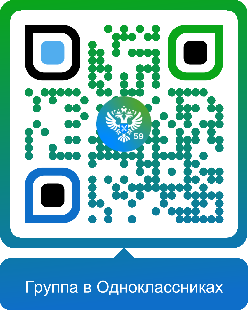 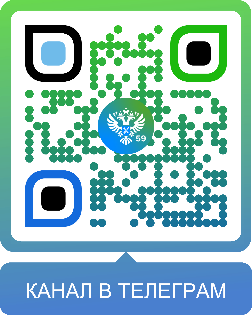 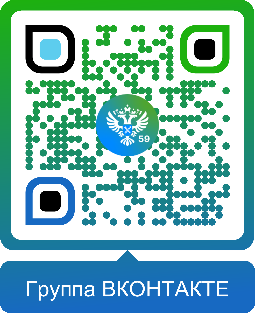 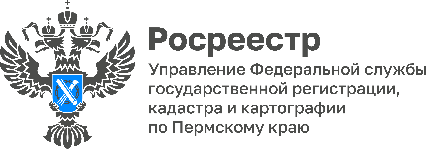 ПАМЯТКАОсновные вопросы о процедуре банкротства физических лиц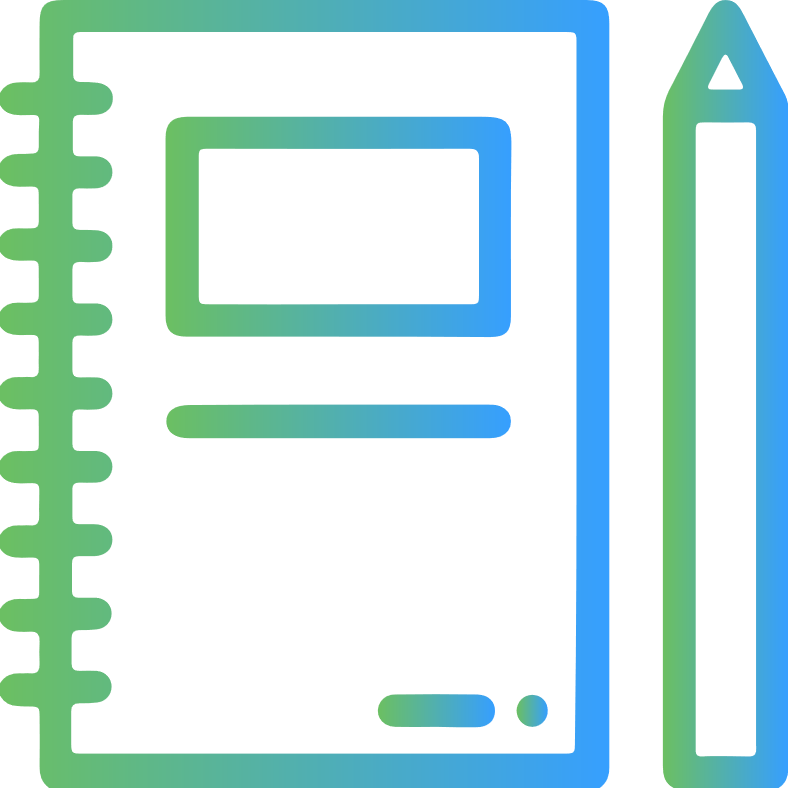 Г. Пермь, 2023 год